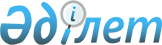 О внесении изменений и дополнений в решение Железинского районного маслихата от 12 декабря 2012 года N 67-5/9 "О назначении социальной помощи отдельным категориям нуждающихся граждан Железинского района"
					
			Утративший силу
			
			
		
					Решение маслихата Железинского района Павлодарской области от 18 апреля 2013 года N 107-5/14. Зарегистрировано Департаментом юстиции Павлодарской области 03 мая 2013 года N 3528     Сноска. Утратило силу в связи с истечением срока действия (письмо маслихата Железинского района Павлодарской области от 21.01.2015 № 1-35-15/19).



      В соответствии с подпунктом 4) пункта 1 статьи 56 Бюджетного Кодекса Республики Казахстан от 4 декабря 2008 года, статьей 20 Закона Республики Казахстан "О льготах и социальной защите участников, инвалидов Великой Отечественной войны и лиц, приравненных к ним" от 28 апреля 1995 года, подпунктом 3) пункта 2 статьи 11 Закона Республики Казахстан "О социальной защите инвалидов в Республике Казахстан" от 13 апреля 2005 года, со Стандартом государственной услуги "Назначение и выплата социальной помощи отдельным категориям нуждающихся граждан по решениям местных представительных органов" утвержденного постановлением Правительства Республики Казахстан от 7 апреля 2011 года N 394 и в целях оказания социальной помощи отдельным категориям нуждающихся граждан, Железинский районный маслихат РЕШИЛ:



      1. Внести в решение Железинского районного маслихата от 12 декабря 2012 года N 67-5/9 "О назначении социальной помощи отдельным категориям нуждающихся граждан Железинского района" (зарегистрированное в Реестре государственной регистрации нормативных правовых актов от 9 января 2013 года за N 3323, опубликованное в газете "Родные просторы" 19 января 2013 года N 3, в газете "Туған өлке" 19 января 2013 года N 3), следующие изменения и дополнения:



      по всему тексту слова "регистрационного номера налогоплательщика," исключить;

      по всему тексту слова "в почтовом отделении акционерного общества "Казпочта" или банках второго уровня," заменить словами "в банках второго уровня, а также в организациях, имеющих соответствующую лицензию на осуществление отдельных видов банковских операций";



      в заголовок после слова "района" дополнить словами и цифрами "на 2013 год";



      в подпункте 5) пункта 1 слова "а именно" заменить словами "в том числе";



      в пункте 3 слова "10000 (десять тысяч)" заменить словами "75000 (семьдесят пять тысяч)";



      в подпункте 1) пункта 5 слова "10000 (десять тысяч)" заменить словами "30000 (тридцать тысяч)";



      пункт 7 дополнить подпунктом 5) следующего содержания "5) для категории, указанной в абзаце первом подпункта 9) пункта 1 ежемесячная материальная помощь на период обучения в размере 10000 (десять тысяч) тенге – на основании заявления с указанием индивидуального идентификационного номера, номера лицевого счета в банках второго уровня, а также в организациях, имеющих соответствующую лицензию на осуществление отдельных видов банковских операций, копии удостоверения личности, книги регистрации граждан или справки адресно-справочного бюро.".



      2. Отменить ранее принятое решение Железинского районного маслихата от 1 апреля 2013 года N 104-5/13 "О назначении социальной помощи отдельным категориям нуждающихся граждан Железинского района".



      3. Контроль за выполнением настоящего решения возложить на постоянную комиссию социально-экономического развития и бюджета районного маслихата.



      4. Настоящее решение вводится в действие по истечении десяти календарных дней после дня его первого официального опубликования.

 

 
					© 2012. РГП на ПХВ «Институт законодательства и правовой информации Республики Казахстан» Министерства юстиции Республики Казахстан
				      Председатель сессии Железинского

      районного маслихата

      Секретарь Железинского

      районного маслихатаС. Кантарбаев




В. Крутиков